Выплата страховой пенсии по случаю потери кормильца нетрудоспособным членам семьи умершего кормильца, достигшим возраста 18 лет и обучающимся по очной форме обучения по основным образовательным программам в иностранных организациях, осуществляющих образовательную деятельность, расположенных за пределами территории Российской Федерации, производится при условии ежегодного подтверждения пенсионером факта обучения по очной форме обучения по указанным образовательным программам в этих организациях.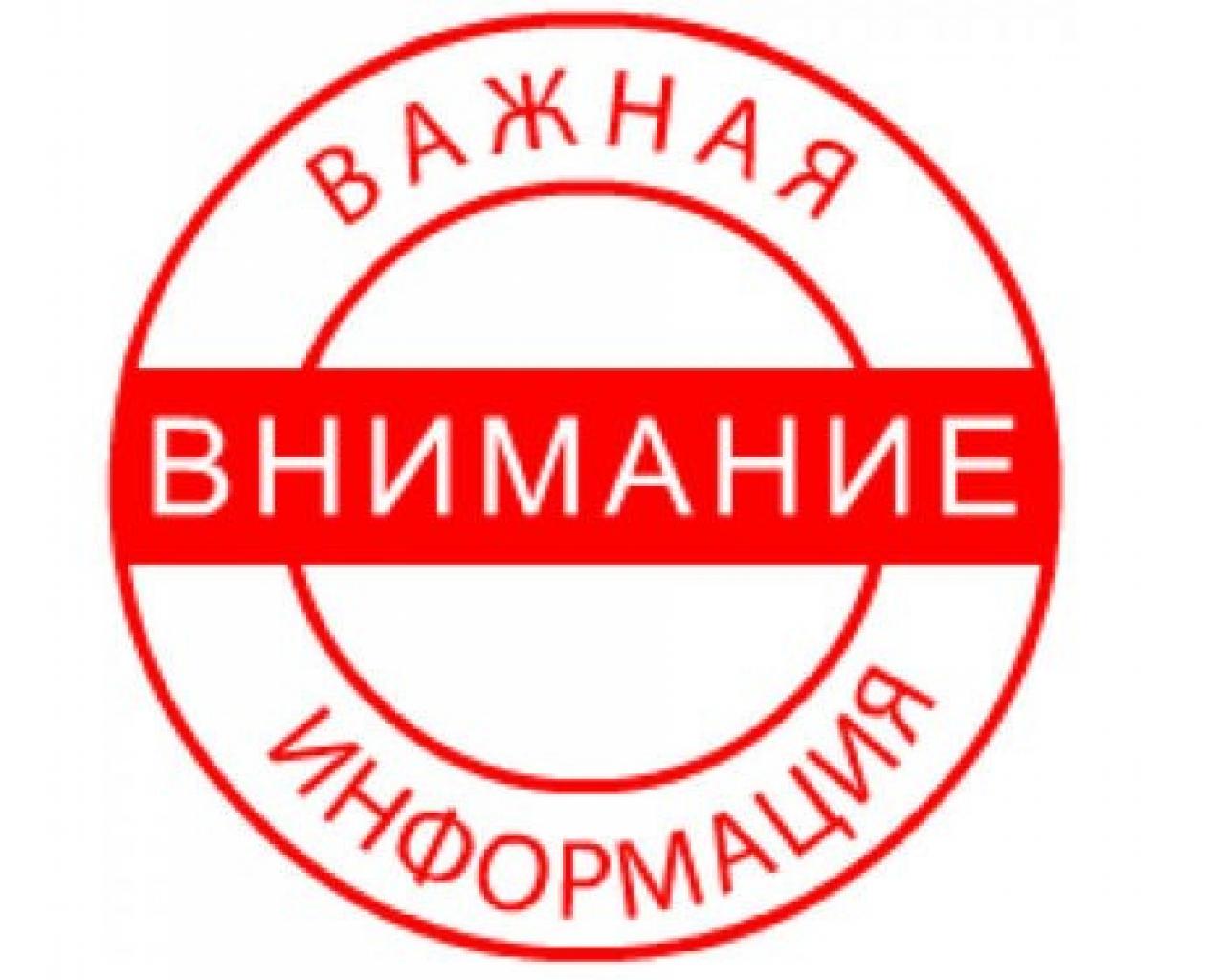 